附件1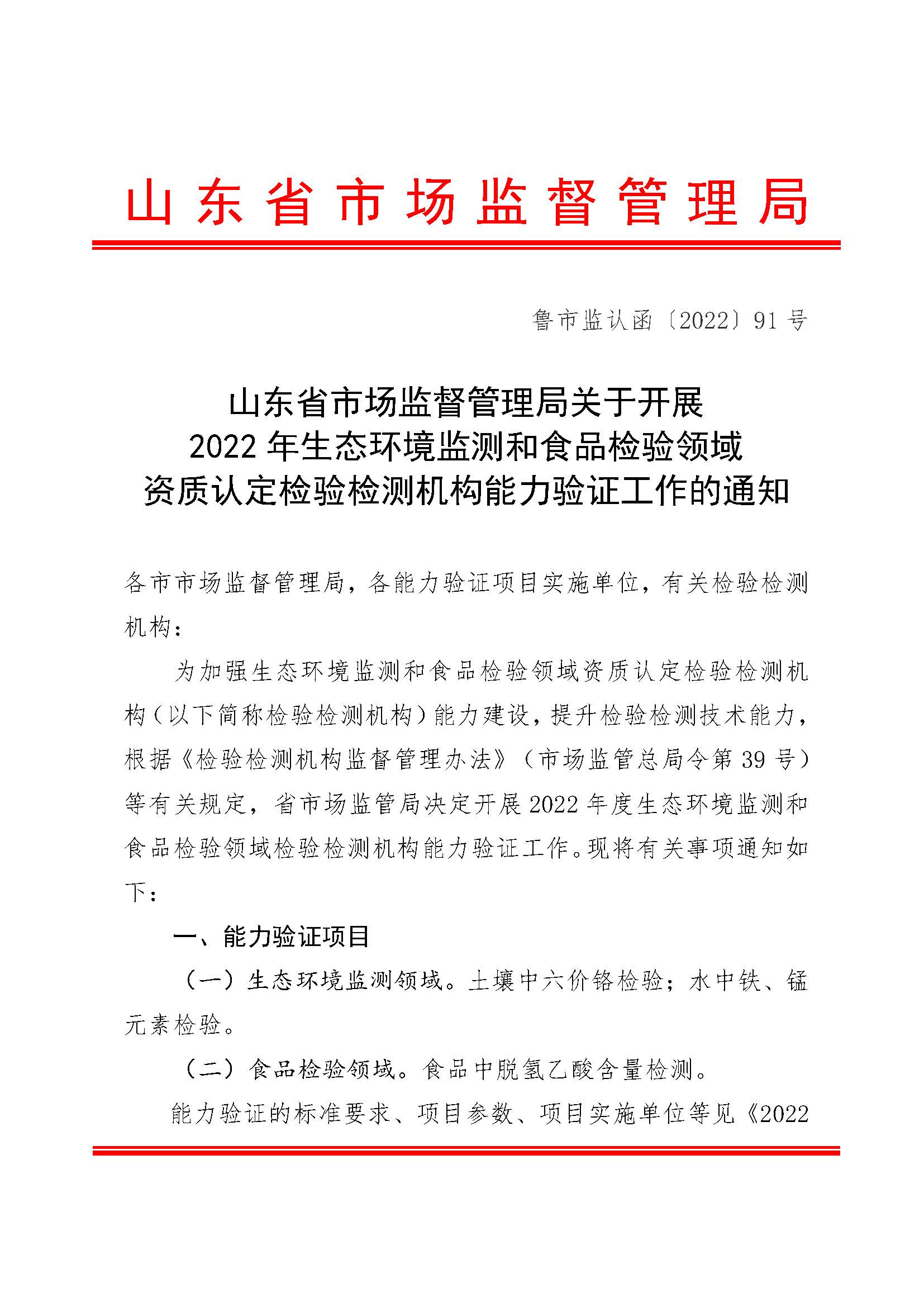 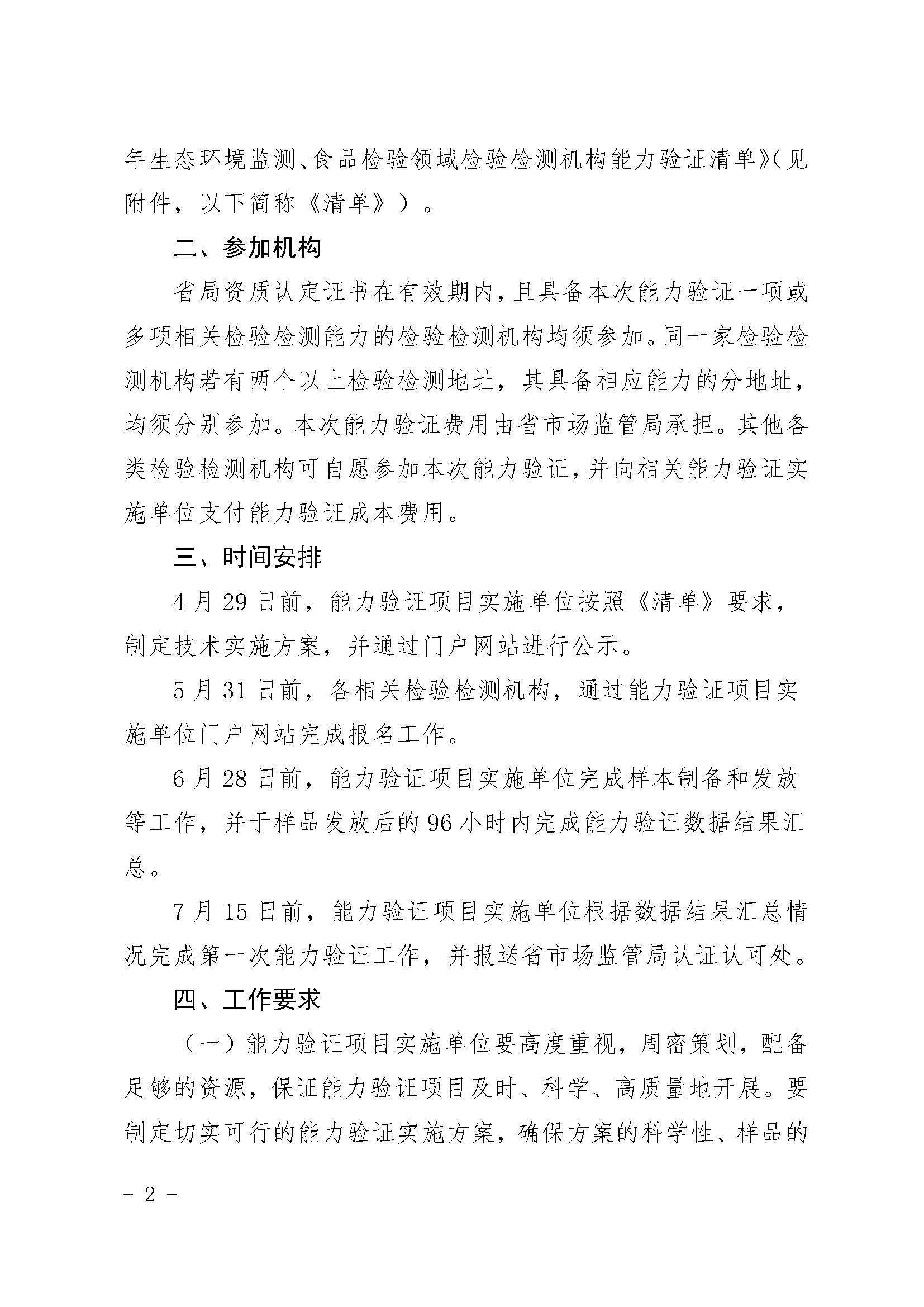 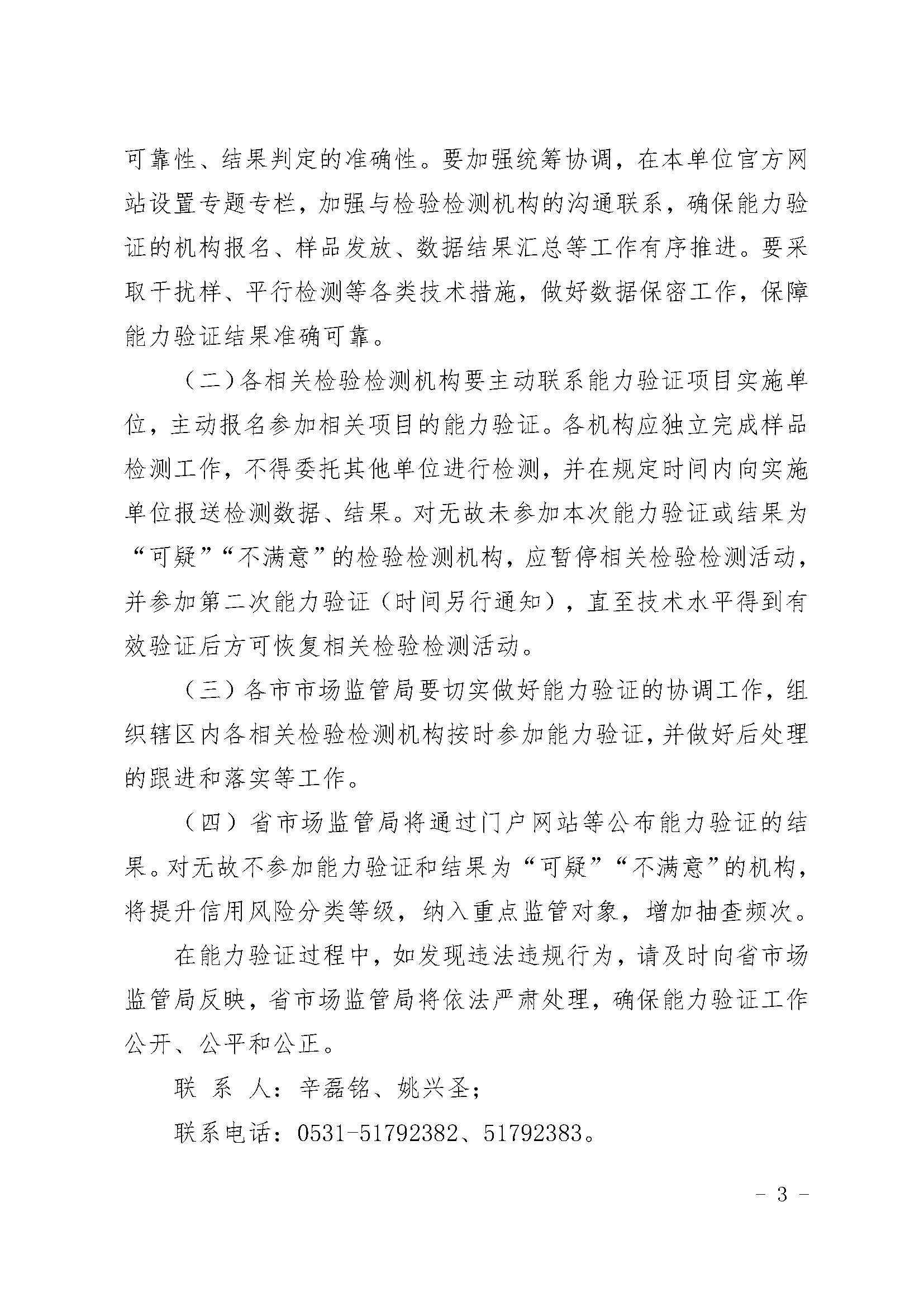 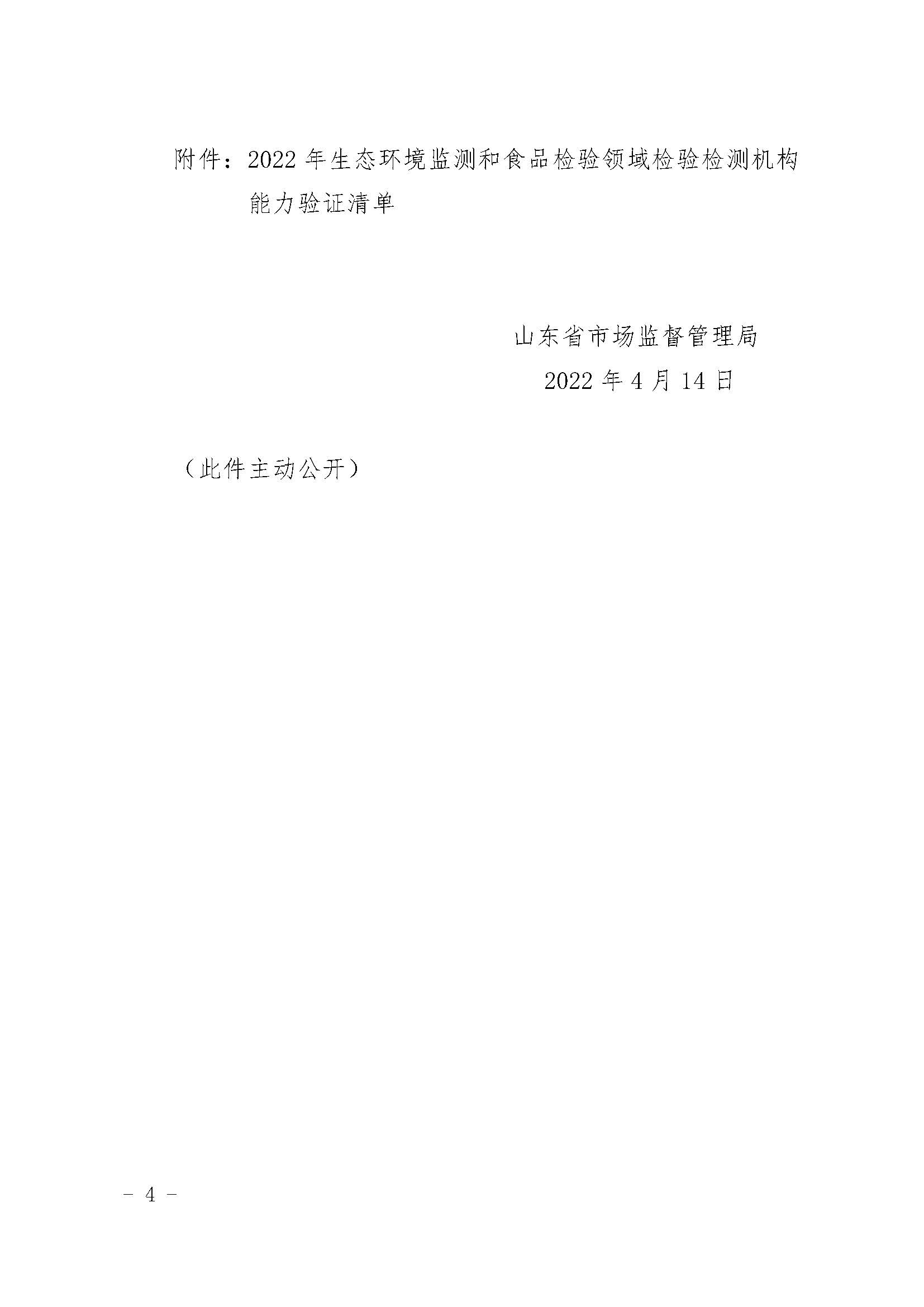 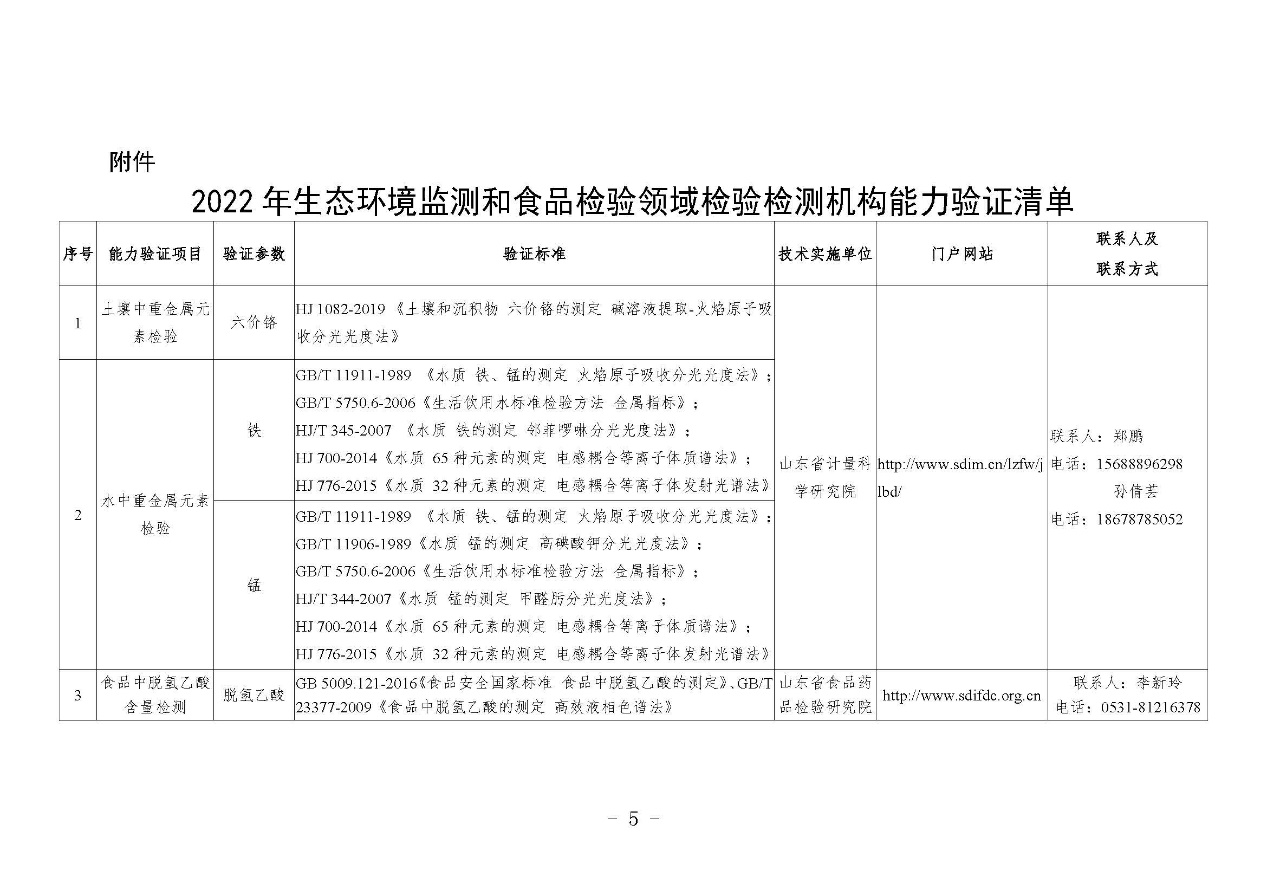 